КГУ «Кабинет психолого-педагогической коррекции №2» акимата г.Нур-СултанСогласовано________                                                   Утверждаю:___________«КППК №2»                                                                   Заведующая «КППК№2» Абиева А.С.                                                                    Алмолдаева А.А.«__»____________2020 г.                                              «__»____________2020г.                ОТКРЫТЫЙ УРОК «Найди Колобка»Сценарий игрового квеста «По дорогам сказки «Колобок» Педагог-дефектолог:Сагадатова Асель Хамиджановна г.Нур –Султан 2020Игровой - квест «По дорогам сказки «Колобок» для детей младшей Цель: Вызвать положительный эмоциональный отклик детей.Задачи:• Через разнообразные игровые ситуации закрепить знания детей по окружающему миру.• Формировать навыки взаимодействия с сверстниками (взаимопомощь, сопереживание)• Формирование исследовательских навыковОборудование: письмо от бабушки и дедушки, картинка колобка разрезанные на части, картинка отыщи всех зверей,костюмы: зайца, волка, медведя, лисы, куклы бибабо дедушка и бабушка,музыкальные игры: Ладошки, Автобус, Зайки и ветерок, пальчиковая играв «Мишка косолапый, Колобок, корзинка на ватмане, скотч овощи и фрукты раскраска для аппликации. Следы волка, картинка со следами волка, человека, птицы, табличка с лисой (4шт)по 2 (8)фломастера на группу синий и красный.Ход ИГРЫ:В Ребята! Сегодня утром я получила письмо (показываю письмо)Которое прислали мне дед и баб из одной сказки. В этомписьме написано о пропаже очень хорошо известного Вам персонажа.Вот его приметы:Он по коробу скребен,По сусеку он метен,У него румяный бок,Он веселый…Дети: Колобок!В: Правильно! Это Колобок. Вот, что написано в письме:Писмо«Здравствуйте, ребята! Испекла я колобок, оставила его на окошке остывать.Вернулась, а колобка нет. Я и дед очень боимся за него! Вдруг он в лес покатится, а там много диких зверей! Вдруг они его съедят?Помогите нам, пожалуйста, ребята! Найти колобка!»В: Ну, что, ребята, поможем деду и бабке найти колобка?Дети: ДаВ: С чего б нам начать. Нам бы хоть какую ни будь подсказку найти?(Дети находят записку на видном месте от лисицы)«Я лисица так хитра. Унесла я колобка, а найти егозахотите тогда подсказки вы ищите» Вот первая подсказка:и карта «Кто трясётся за кусточком,Маленьким дрожит хвосточком?Ты трусливого узнай –ка –То наверно, серый…»Дети: Зайка!Воспитатель: Кого пойдем искать? Зайку.Ребята смотрите фотография зайки какая же в нем подсказка ?А вот и задания от него нам надо на веселом паровозике доехать до тропы марафоновцев и пробежать на скорость как зайка ловко и быстро )) вы готовы ребята ?Чух чух едет едет  поровозСтартРебята а вот и Волк И задания от него что же ту может быть , ах какой он хитрый просит нас собрать картинку и узнать кто это Пазл МЕДведь Через лиса через поля через зеленные луга через опасный пост пойдемка найдем медведя , хочет узнать кто из ребят самый меткий ? перекидывать игрушки Ну молодцы какие вы медкие Медведь сказал что лиса ждет нас у горы где растут елочки. Пока мы идем как звери  Вот хитрая лиса задания оставила аппликация Письмо от колобка 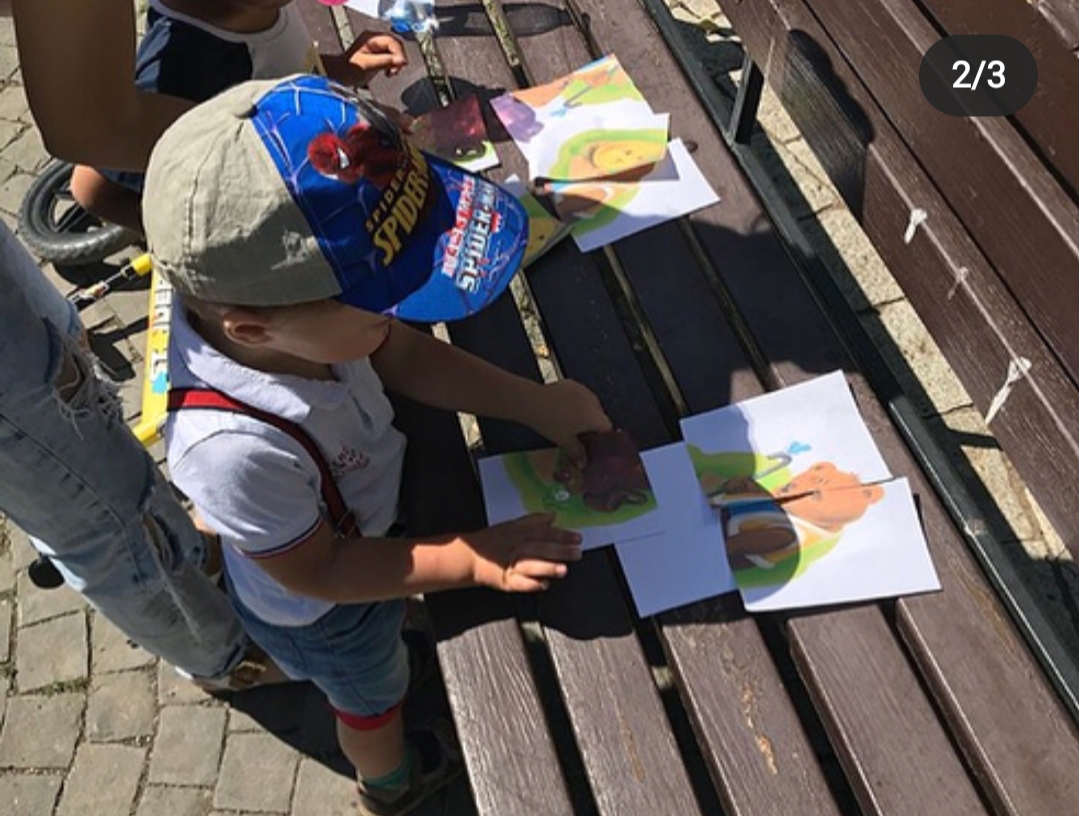 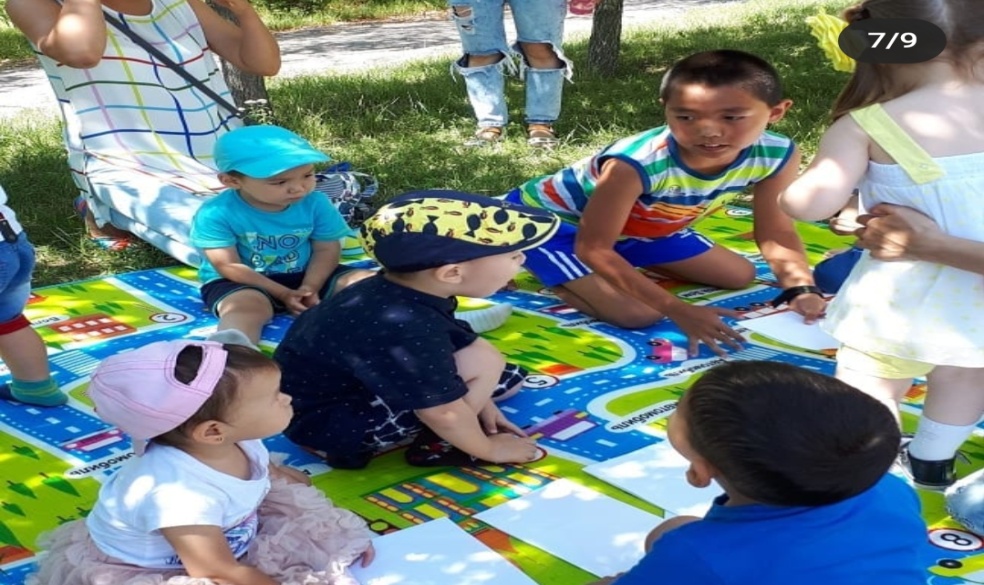 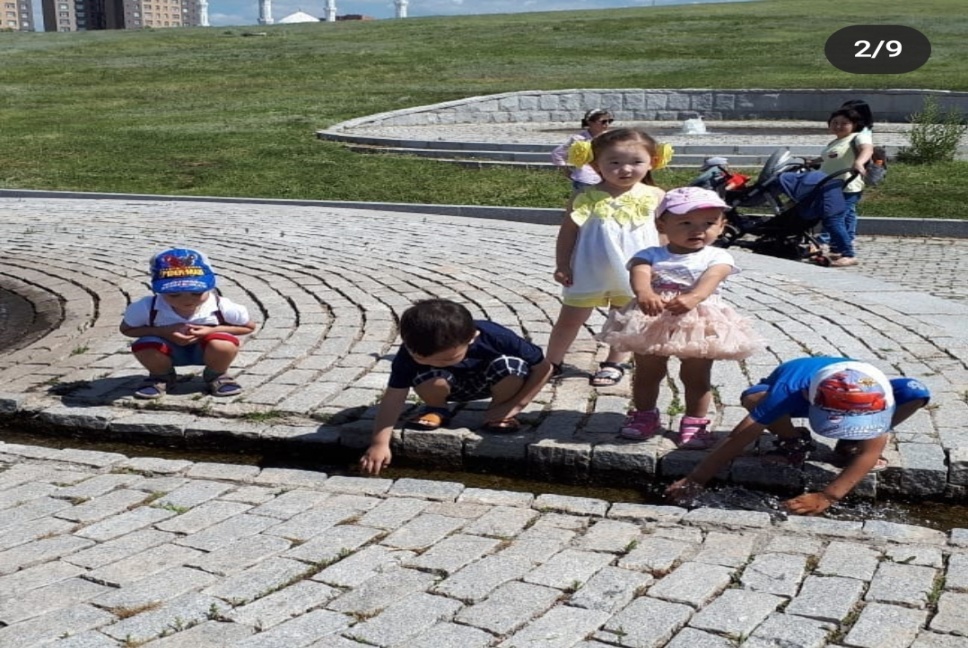 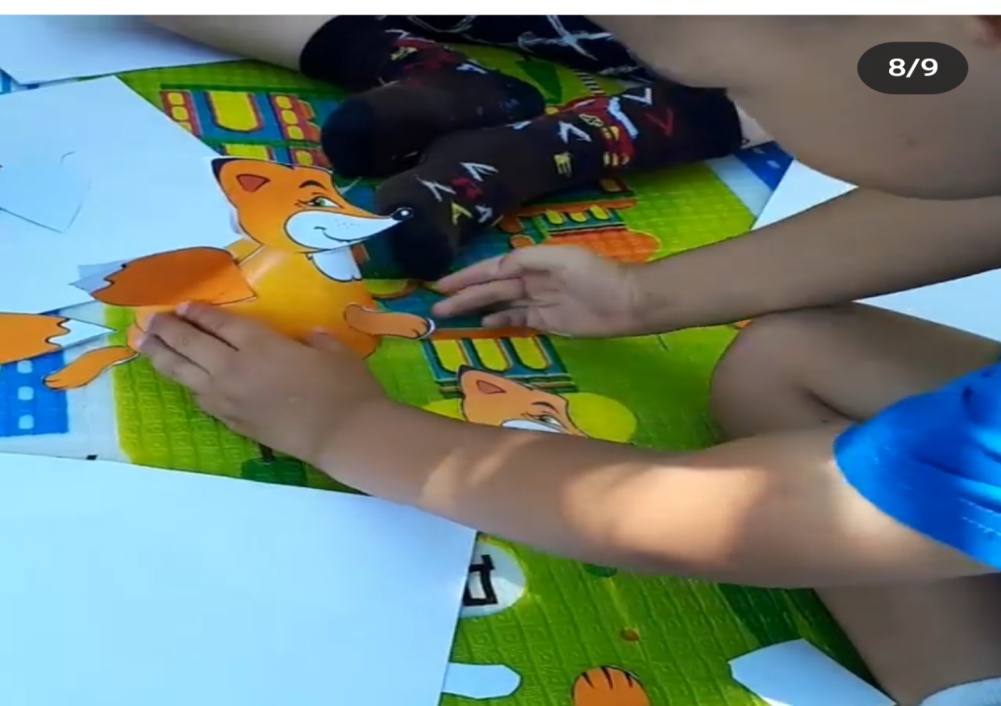 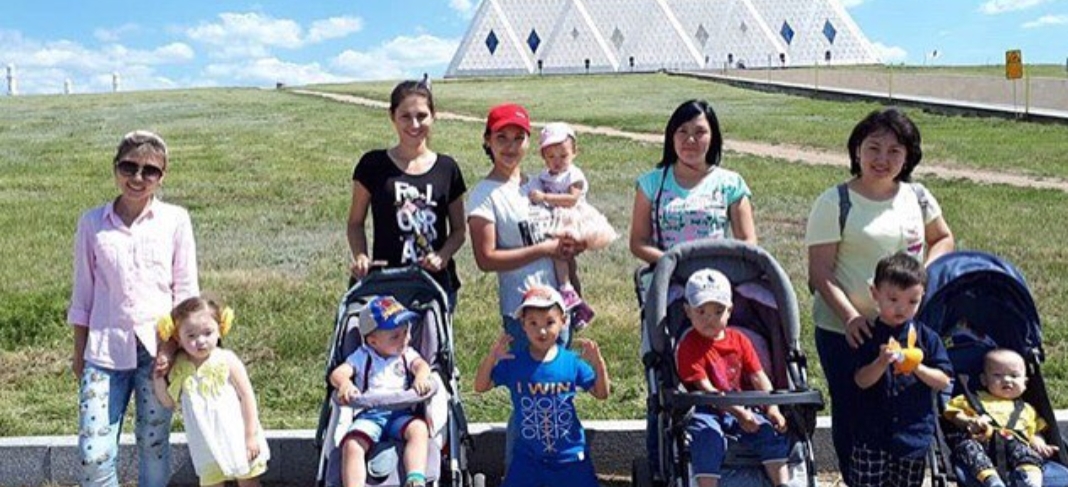 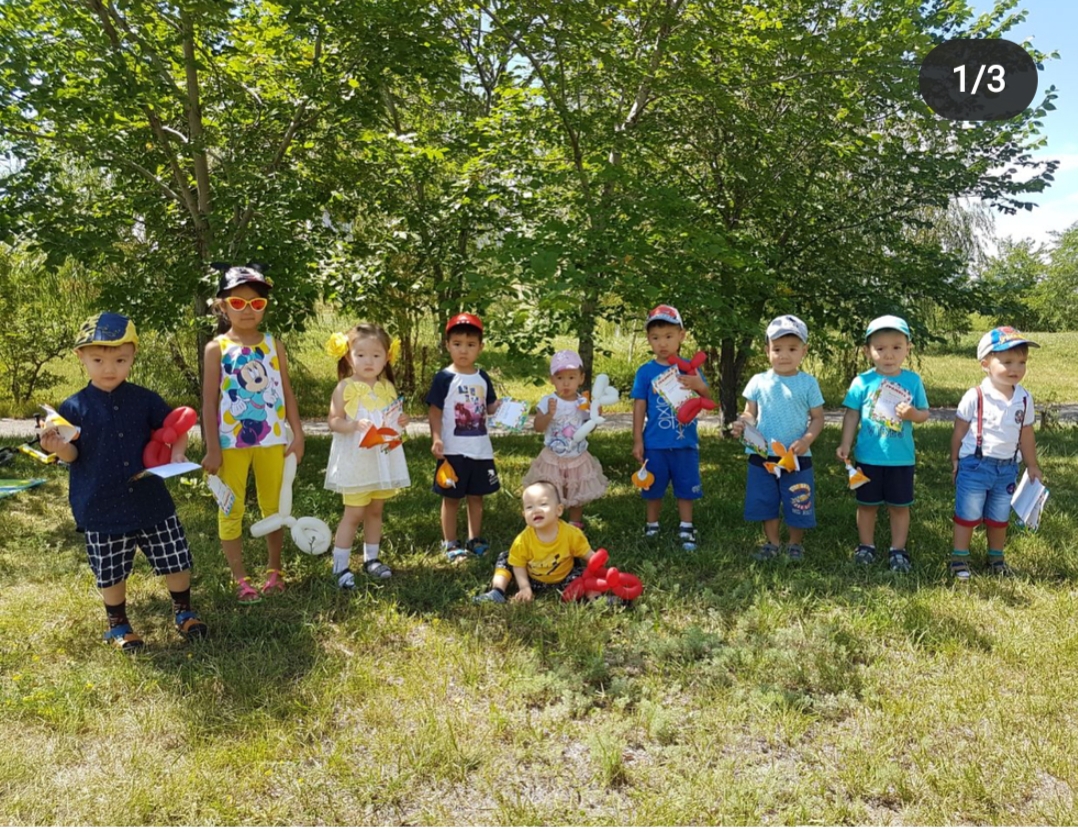 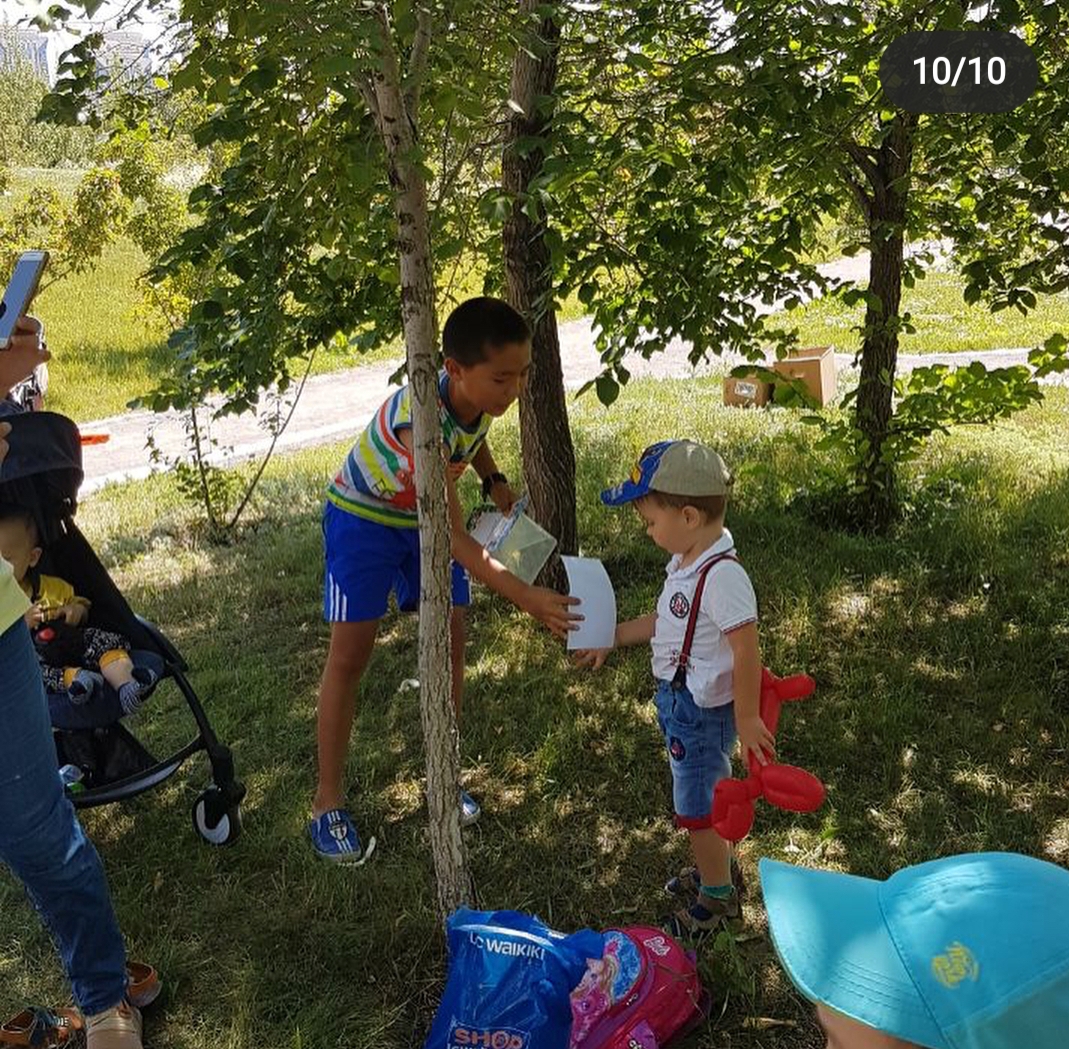 